Castle Manager – 12month term (maternity cover) Role ProfileAccountable to  	Line Manager Neil Robinson reporting to WCPT Management BoardResponsible for 	   Kitchen@TheCastle chefs and café front of house staff, shop staff, bookkeeper, and volunteers.Location 		Whittington Castle, Castle Street, Whittington SY11 4DF Salary 			c£26,500 per annum, 38.5 hrs per week Role SummeryThe General Manager is responsible for the operations and business development of our 12-acre site, working closely with the Management Board. Some weekend and Bank Holiday working will be required, to support events. There will also be an opportunity occasionally to work from home.Principal objectives are broadly to: Maintain growth visitor numbers.Grow income and return a higher surplus.Maintain and expand our core objective of providing education services.Help build our volunteer base.Improve our marketing and PRSMART targets for the above will form the basis of KPIs.Income generation and fundraisingAgree, implement, and monitor annual targets for income generation.Implement a financially viable and diverse programme of events for community and other visitors. Implement a fundraising strategy to grow the level of donations from individuals, trusts and foundations, donor cultivation and stewardship.Financial management and administrationAssist in monitoring Castle and departmental budgets.Provide monthly reports for the Management BoardClosely monitor all Castle expendituresSeek opportunities to implement cost efficiencies without compromising standards.OperationsEnsure that all areas of the Castle conform to the agreed operations and maintenance plan.Maintain all Castle policies and procedures.Ensure risk assessments are prepared and provide appropriate information and training for staff, volunteers, and trustees.Liaise with groups and individuals hiring the Castle and grounds to ensure risk assessments and health and safety policies are up to date and that they adhere to the Castle’s policy.Establish and maintain a database of contacts, ensuring that Castle records are GDPR compliant.Volunteer recruitment and retentionRecruit new volunteers, oversee training and induction of volunteers.Maintain volunteer records including records of hours worked by all volunteers.Community relationsEnsure wide community engagement with the castle.Oversee all membership activities and communication.Education and interpretationContribute to and implement the plan for expanding the Castle’s interpretation and educational activities.Monitor the impact of castle activities for funding bids.Marketing, PR, and communicationsContribute to and implement the Castle’s marketing, PR, and communications plan.Ensure consistent messages and branding across all Castle activities and communication.Liaison with Management BoardPrepare monthly written reports for WCPT BoardParticipate and liaise with trustee working groups.Staff managementLine manage staff at the castle and oversee all annual reviews.Ensure appropriate staff records are in place and up to date.	Occasionally situations may arise that require the post holder to perform other duties or tasks as may be reasonably requested by the Management Board.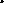 Person specificationAttributeEssentialDesirableKnowledgeUnderstanding and appreciation of the tourism industryUnderstanding of effective customer care and managementWorking knowledge of fundraisingExperience of using a CRM database and managing content effectivelySkills andAbilitiesStrategic planning and implementationIncome generation in a similar environmentProject planning and implementationAbility to build a network of partners and contactsExcellent time management. Working with and managing volunteersTeamworking and people managementExcellent written and oral communication skillsAbility to interact well with people at all levelsBudget managementCompetence in IT (Microsoft packages)Experience of working with high net worth individuals and major influencersExperience of ecology and site managementEvents’ managementExperienceDemonstrable track record of meeting targets in a tourist or a related businessImpact measurementExperience of writing funding proposals / fundraising cases for supportExperience of fundraising, especially legacies, regular and major donorsQualitative and / or quantitative market researchWorking in a non-profit organisationQualificationsEducated to degree level or equivalent, or equivalent work experienceProfessional qualification in tourism managementPersonalCircumstancesWilling to attend events with some evenings and weekend work.Full driving licence and access to a car for work purposesEqualityUnderstanding and acceptance of the principles underlying equal opportunities, and commitment to them